               M E S T O   Š A M O R Í N   -   S O M O R J A   VÁ R O S               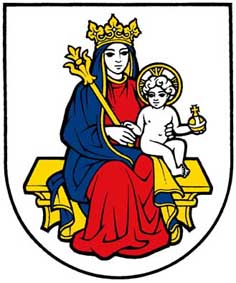                                       Mestský úrad   -   Városi hivatal                       Hlavná 37    -    Fő  utca 37                                         931 01   Šamorín   -    931 01  SomorjaZverejnenie výsledku výberového konania na obsadenie pracovnej pozície odborný referent sociálnej a bytovej  agendy Mestského úradu v ŠamoríneDňa 27.01.2022 sa uskutočnilo na MsÚ v Šamoríne výberové konanie  na obsadenie pracovnej pozície odborný referent sociálnej a bytovej  agendy Mestského úradu v Šamoríne : zhodnotenie priebehu výberového konania : neúspešnéV Šamoríne, dňa 31.01.2022Ing. Ervin Sármány   								    Prednosta MsÚ 